Activités des vacances de Pâques 2024Dates :  Jeudi 11.04.24 de 9h30 à 11hOu de 13h à 16h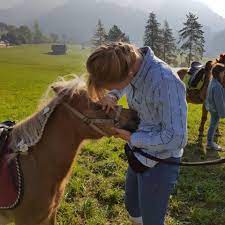 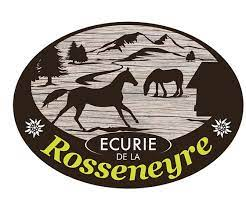 Réservation au : 078.920 25 09www.ecuriedelarosseneyre.comRichoz Virginie, Ferme de la Rosseneyre